INFORME TRIMESTRAL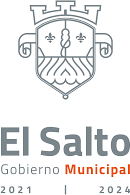 ABRIL - MAYO -  JUNIO2023REGIDOR JOEL GONZALEZ DIAZEn cumplimiento y de conformidad a las leyes Estatales y reglamentos del Municipio de El Salto, Jalisco se describen las actividades realizadas en el periodo en comento.Consistente entre otras actividades la asistencia a las sesiones de ayuntamiento, presidir las comisiones que fueron asignadas y el trabajo como vocal en otras, reuniones de trabajo con la ciudadanía, atención ciudadana y trabajo con los colaboradoresSESIONES DEL PLENO DEL AYUNTAMIENTOCOMO PRESIDENTE DE COMISIONESCOMISIÓN DE CELEBRACIONES TRADICIONALES Y ESPECTÁCULOSCOMISIÓN DE ESTACIONAMIENTOS PÚBLICOSCOMO VOCAL EN LAS COMISIONESCOMISIÓN DE ATENCIÓN A LA JUVENTUDCOMISIÓN DE CALLES Y CALZADASCOMISIÓN DE CIENCIA Y TECNOLOGÍACOMISIÓN DE CEMENTERIOSCOMISIÓN DE ESPECTÁCULOS PÚBLICOSCOMISIÓN DE NOMENCLATURACOMISIÓN DE PARQUES Y JARDINESAtención ciudadanaSe atiende a la ciudadanía tratando de gestionar las diferentes carencias y solicitando al ayuntamiento su apoyo en otrasReuniones con la ciudadaníaEn diferentes colonias se pregunta en que podemos apoyar para poder hacer gestiones de mejora en diferentes colonias del MunicipioFecha28 de abril 202331 de mayo 202330 de junio 2023Fecha12 de abril 202312 de mayo 202312 de junio 2023Fecha12 de abril 202312 de mayo 2023Fecha25 de abril 202319 de mayo 202319 de junio 2023Fecha28 de abril 202325 de mayo 202326 de junio 2023Fecha12 de abril 202312 de mayo 202312 de junio 2023Fecha25 de abril 202325 de mayo 202326 de junio 2023Fecha25 de abril 202319 de mayo 202319 de junio 2023Fecha12 de abril 202312 de mayo 202312 de junio 2023Fecha25 de abril 202319 de mayo 202319 de junio 2023